Criteria 5.1.5 Grievances 2021-22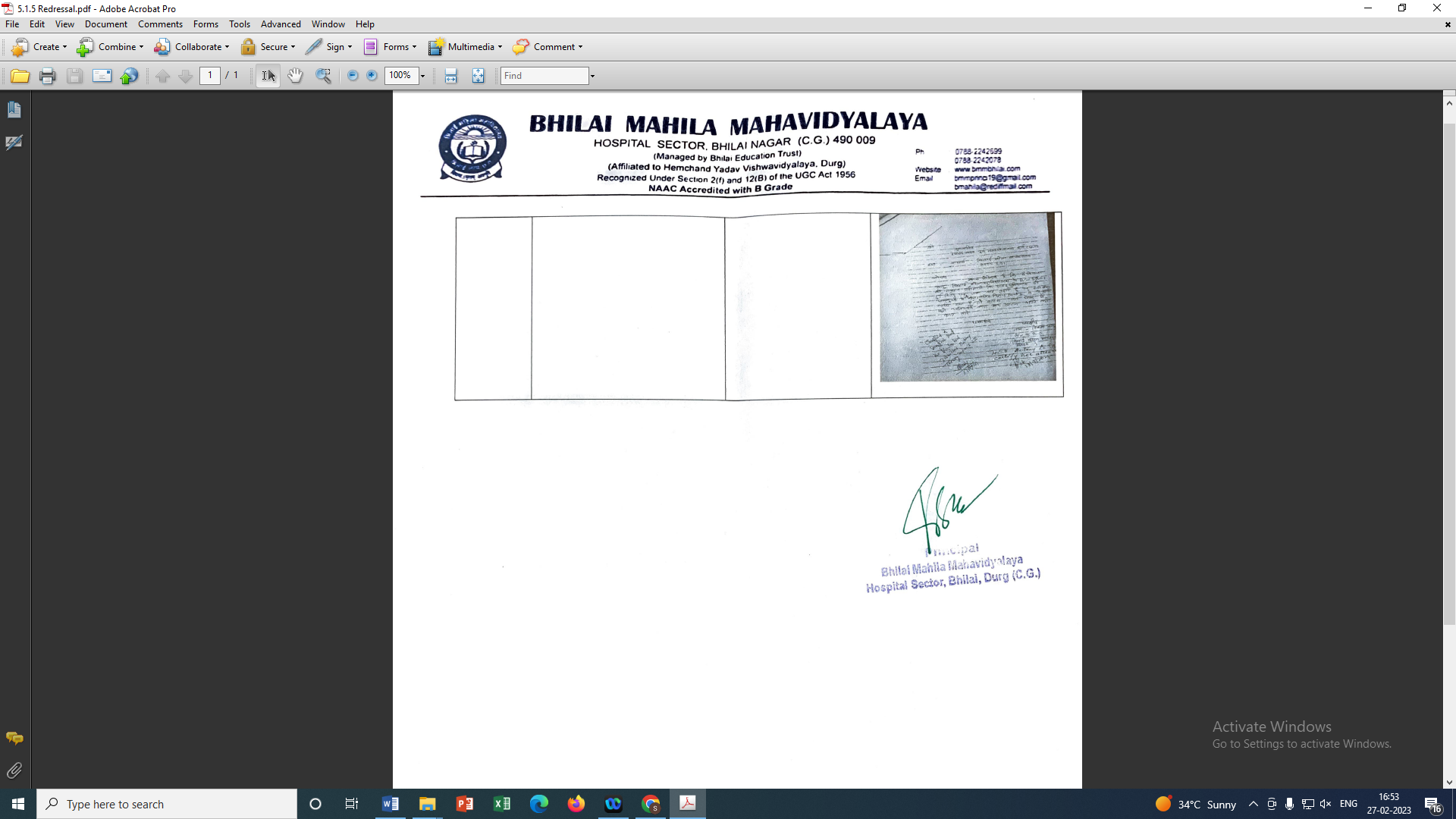 S.No.Name of StudentClassDocument1.Aparna MohantiB.com 1st year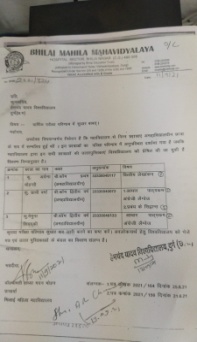 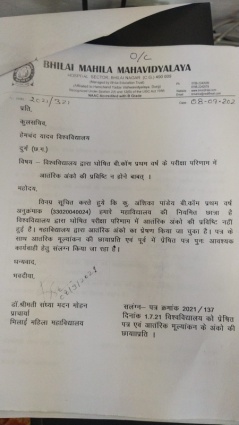 2.Prachi VermaB.com 2nd year3.Memuna SidhiquiB.com 2nd year4.Vimla SahuB.Sc. 2nd year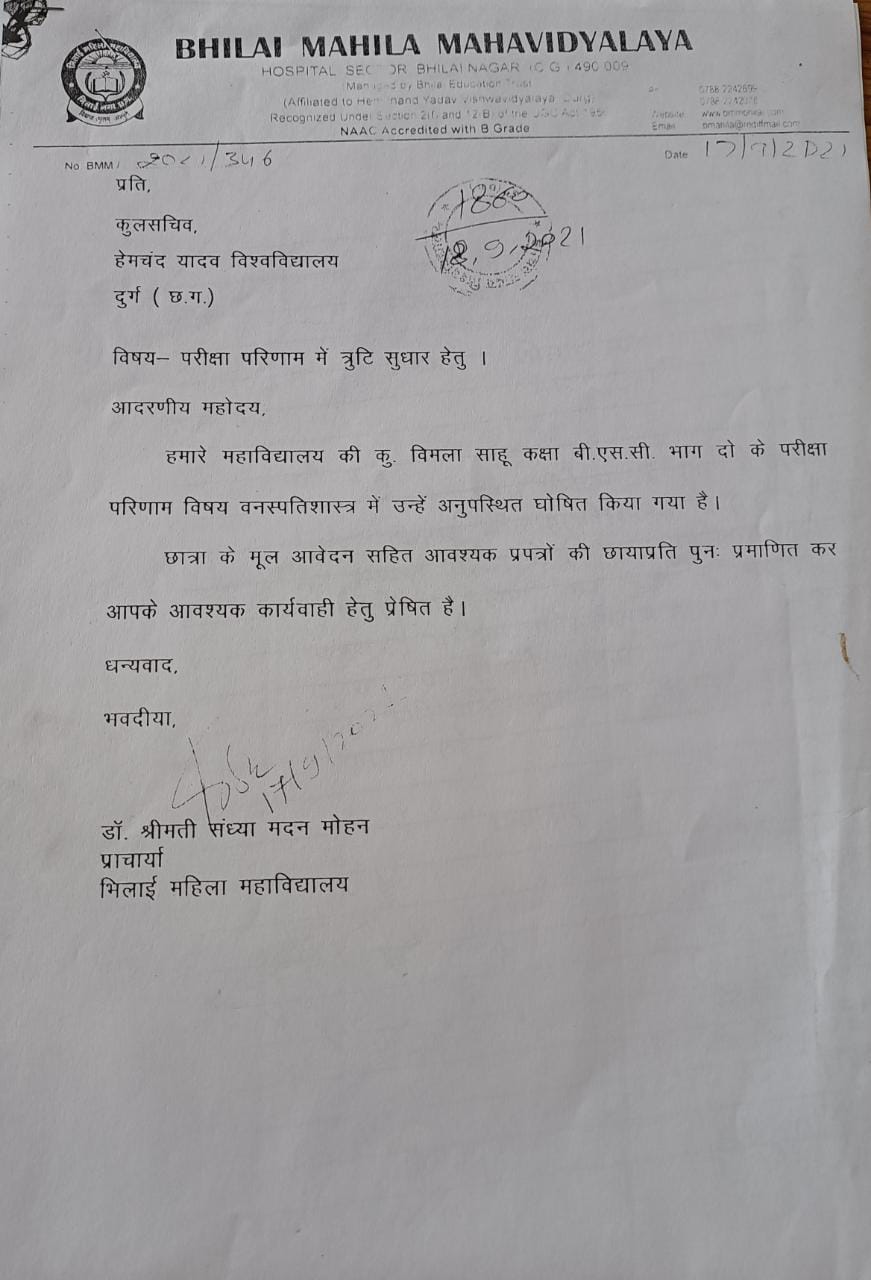 